HIALEAH MIDDLE SCHOOL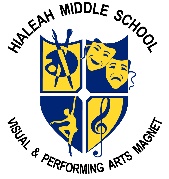 SCHOOL CLOSURE STUDENT CHECKLISTStudent’s Name__________________________________________				Student ID#__________________Period 1Teacher_____________Subject:_____________Period 2Teacher_____________Subject:_____________Period 3Teacher_____________Subject:_____________Period 4Teacher_____________Subject:_____________Period 5Teacher_____________Subject:_____________Period 6Teacher_____________Subject:_____________Period 7Teacher_____________Subject:_____________Period 8Teacher_____________Subject:_____________What tool is my teacher using to communicate with me?(Canvas, Class DoJo, Class Flow, Edmodo, Microsoft Teams, Remind, Schoology, etc.)What digital resources will I use for my daily assignments?(i-Ready, Edgenuity,Gizmos, iCivics, Reflex, myON, etc.Access Information for the digital resource I will be using.What hours will my teachers be available every day to help me?